Vrhovni sud Republike KosovaJanuar – decembar 2015Abstrakti      Vrhovni sud , preko ovog izveštaja je pokušao je da odražava svoj godišnji rad, dovodeči za javnost informacije za broj obrađenih predmeta, broj nasleđenih predmeta, njihovu vrstu, opterečenost sudija sa predmetima,  efikasnost na rešavnju predmeta, zatim pravna mišljenja dobijena ove godine, bilten sudske prakse, proces  decentralizacije nadležnosti iz Sekretarijata sudskog saveta Kosove na Sudovima, organizovane aktivnosti sudova, važni sastanci predsednika, posete sudovima, povečanje transparentnosti i druge važne projekte, realizovani tokom godine 2015. 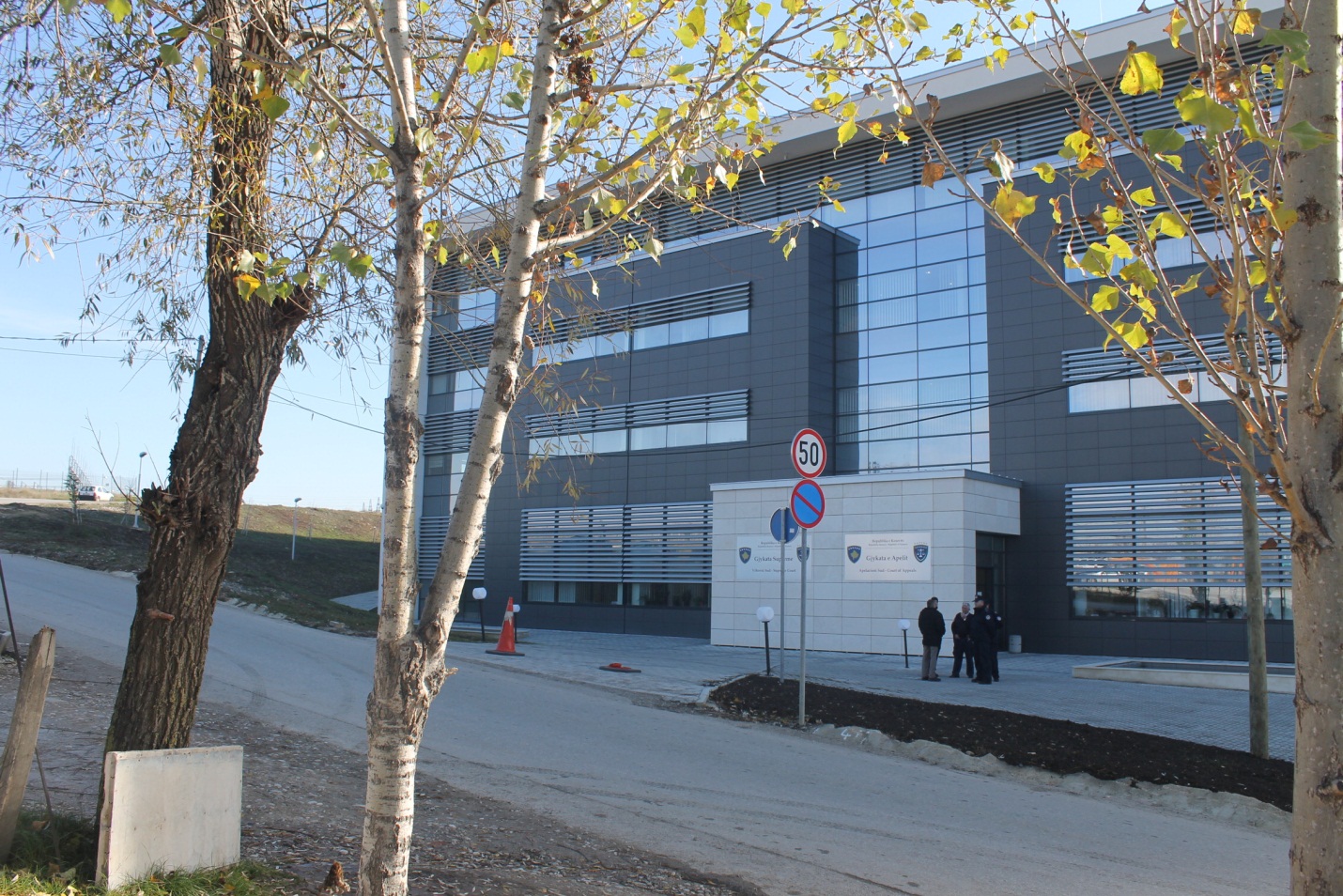 Zgrada Vrhovnog suda – palat pravdeSadržajAbstrakti……………………………………………………………………………………….1Sadržaj ………………………………………………………………………………………….2Uvodna reč predsednika Vrhovnog suda, Prof,dr. Fejzullah Hasani……………………………3Opšte statistike…………………………………………………………………………………..5Zabeleženi događaji……………………………………………………………………………..6Sastanci………………………………………………………………………………………….9Opšte sesije………………………………………………………………………………………13Imenovanje sudija……………………………………………………………………………….14Nova struktura suda I proces decentralizacije…………………………………………………...15Bilten sudske prakse……………………………………………………………………………..17Biblioteka Vrhovnog suda……………………………………………………………………….18Novi veb sajt……………………………………………………………………………………..19Statistike u tabelarnom obliku……………………………………………………………………..20Uvodna reč Predsednika vrhovnog suda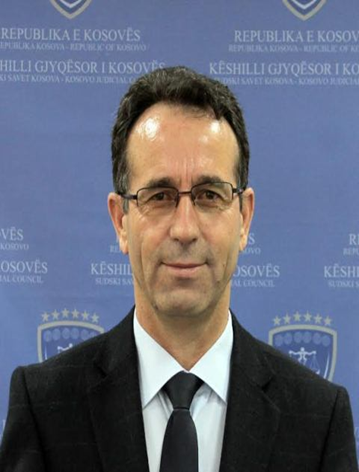 Dragi čitaociimam čast I zadovoljstvo da podnesem  izveštaj Vrhovnog suda za godinu 2015. Izrada I prezentacija Godišnjeg izveštaja za 2015, ima za cilj da prenese državnim institucijama, pravnim zajednicama, medijama, civilnog društva, kao i javnosti Kosova u celini, napredak na pružanju pravne aktivnosti, postignutih  rezultata, teškoče I izazove na procesu decentralizacije koje suočava pravosuđe u celini, kao I konkretna mogučnost na poboljšanje performanse I efikasnost angažovanja sa namerom daljneg reformisanja na fuksionisanju I bolju organizovnost rada po sudovima.  Na izveštaju se ukratko ogledaju  opšte statistike sudske aktivnosti; unutrašnje I vanjske aktivnosti pravosuđa I njenog predsednika; opšte sesije na kojoj su data broj pravnih odluka I cirkulara,  sa ciljem sprovođenje jedinstvenog zakona, procesa imenovanja sudija na ovom sudu; novu strukturu suda kao rezultat procesa decentralizacije;  saradnju sa međunarodnim organizacijama, unutar i van zemlje; posebnu pažnju posvećuju Organizovanje samita međunarodnih prava, i sprovođenje norma ljudskih prava, koja se po prvi put održava na Kosovi, sa domačinom Vrhovni Sud. Takođe izveštaj ogleduje opis dve važne aktivnosti; publikaciju biltena sudske prakse za godinu 2015 i otvaranje biblioteke Vrhovnog suda, oba aktivnosti su podržani od naših međunarodnih partnera OSCE i UNDP.Kao predsednik Vrhovnog suda I na izvršenju mojih dužnosti kao sudija, moj glavni prioritet je uvek bio porast angažovanja efektivnih inicijativa u pravcu ojačanja pravosuđa, ne samo nepristrasan I nezavisan nego I efektivniji na pružanju pravde, sa krajnjim ciljem povečanjem poverenja javnosti u ovom važnom vlasti. Važno je napomenuti da Vrhovni sud ove godine, ne samo da je uspešno završio sa radom na rešavanju problema u okviru svojih nadležnosti, nego treba i dodati  kontakte saradnje sprovedene sa niz sudovima i drugim institucijama na rajonu zapadnih zemalja, koja je imala plodne razmene ideja i zajednička iskustva.Dragi čitaoci,Pružanje pravde nije samo sveti zadatak za sudiju, ali istovremeno  i obaveza za svakog ko deli  pravdu na vlast, još više kada ova vlast ima osnove na one koji svaki dan očekuju brzu pravdu i jednaku za sve. Nažalost, dobro upravljanje u državi Kosova, a posebno pravosuđe koja je neprekidno na udaru kritike zbog korupcije, političkog uticaja, selektivne pravde, i mnogo toga. Dakle, preko prezentacije ovog izveštaja, koristim priliku na apel svim nadležnim institucijama na proceni maksimalnih problema koji se javlajaju u pravosuđe Kosova, I preduzimanje neophodnih  koraka u napređenje nedostatak reformi.U tom kontekstu izražavam svoju ličnu angažovanje kao Predsednik Vrhovnog suda na povečanje predanosti, dajuči maksimalan doprinos na svaku inicijativu čiji je cilj jaćanje ne samo  nezavisnog i nepristrasnog pravosuđa nego i efikasniji na pružanje pravde,  u funksiji postizanja konaćnog cilja, vračanje punog poverenja javnosti u pravosudnom sistemu.Na kraju, zahvaljujem moje kolege, koji svaki dan suočavaju sa odgovornostima pozicije sudije, jedna pozicija toliko sublimna I toliko tražena, teška, i često pod pritiskom. Hoču da  zahvalim svima za svoj profesionalizam, moralnu vrednost, odanost zakonu, viziju i hrabrost koji pokazuju na svakidašnjim radom. U ovim uslovima, svakako naši zajednički stavovi biče odlučniji, jasni i netolerantni. Pravosudski sistem mora biti očiščen od korumpiranih i neodgovornih sudija i službenika, koji prema zloupotrebnim odlukama, ozbiljno ugrožavaju temelje demokratske države, ozbiljno ugrožavaju  prava građana, imiđ i naš rad. Zahvaljujem što ste bili uz nas na ispunjavanju misije Vrhovnog suda, na garantovanje lakšeg i pravnog sudskog procesa, ne samo kao ustavna obaveza, nego kao neotuđivo osnovno pravo. Prof. Dr. Fejzullah HasaniOpšte statistike Vrhovni sud uspešno zakjlučava godinu koju ostavljamo, prema činjenici da sudije ovog suda radili su sa predmetima od 2015 godine i pokazali su sto potsto  efikasnost. Tokom 2015 godine, Vrhovni sud završio je 964 slučajeva, a u međuvremenu primljeno je 969 novih slučajeva. Na radu su došli ukupno 1104 slučajeva, dok nedovršenih rezultiraju 140 od njih. Kao i prošle godine, i ove godine, največi broj primljenih slučajeva su od revizije, sa 335 primljenih slučajeva i 381 završenih, dok na radu su bili ukupno 409. Posle njih dolaze zahtevi o zaštiti zakonitosti “(PZZ)”, sa 281, primljenih predmeta, 247 završenih, i 269 slučajeva na radu. Posle njih dolaze zahtevi o oblažavanju kazne “(PUK)”, od kojih primljenih su 189, završene su 186, dok na radu su bili ukupno 210 takvih slučajeva. I slučajevi za ekonomsku reviziju primljeni su 49 slučajeva, dok ukupno na radu su bili 64 od njih.Obeleženi događajiOsim svakodnevnog rada, Vrhovni sud, ove godine bio je domačin i suorganizator Samita Međunarodnih prava i Ljudska Prava, samit koji je organizovan sa Institutom kulturne diplomatije ( ICD ) sa sedištem u Berlinu, uz podršku UNDP I USAID.Tema samita, koji je simbolično proslavio 70 godišnjicu kraja II svetskog rata, i osnovanje UN-e, uspostavljenje Međunarodnog suda pravde, I 20 godišnjicu Dejtonskog sporazuma, potpisovan na Parisu, decembra 1995 godine.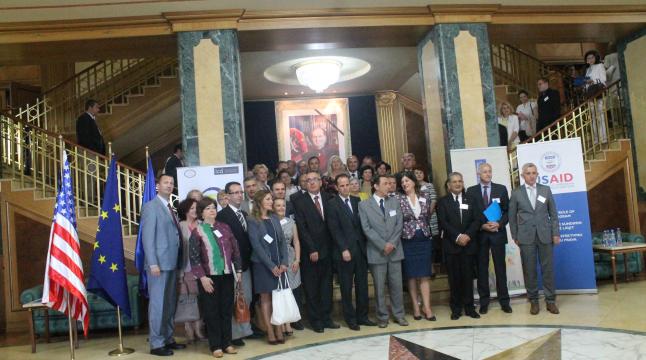 Grupna slika od prvog dana Samita za Međunarodna pravaNa ovom samitu, održan u junu, naglašena je potreba o izgradnju kapaciteta za pravosuđe, osim ljudskih resursa,  oblasti obuke, onda praktična primjena međunarodnih prava itd..Ističuči napredak i prepreke u oblasti ljudskih prava i vladavine zakona na zemlji, od Vrhovnog suda, Prof . dr. Fejzullah Hasani, visoko su cenjene diskusije visokih zvaničnika države, domačih I stranih, i od stručnih lica i istraživača.  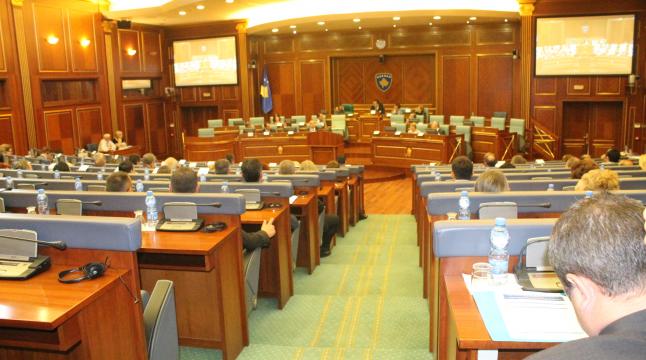 Slika iz prvog dana Samita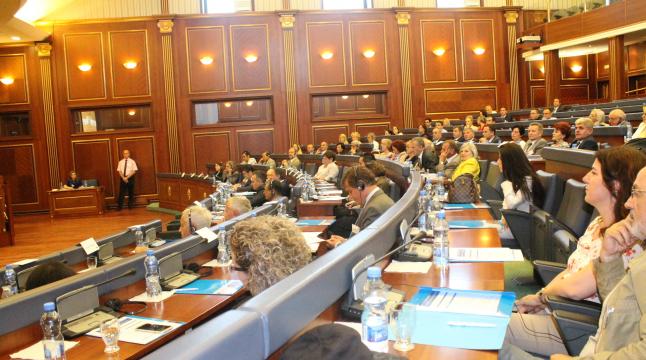 Slika iz prvog dana SamitaNa ovom Samitu izražena su mišljenja o predstavljenim iskustvama, važnosti mišljenja društvenih vrednosti – na vladavinu zakona, demokratije i poštovanje ljudskih prava i zakona, ne samo na unapređenje nove države, kao što je Kosova, ali takođe i doprinos pozitivnog i dugoročnog razvoja međunarodnog prava.Dok na prvi dan Samita, koji je otvoren sa uvodnim rečima i onda sa diskusijama u panelu, sa temama “ Sudije kao čuvari  vladavine i ljudskih  prava”, koji je održan u zgradi Skupštine Kosova, zgrada bivše Rilindje, gde se razgovoralo o “ Međunarodnim pravama, interpretaciji i sprovođenje od lokalnih vlasti”, kao I za “ Ljudska prava, izazovi, i mogučnosti promovisanja dijaloga mira između zajednicama”  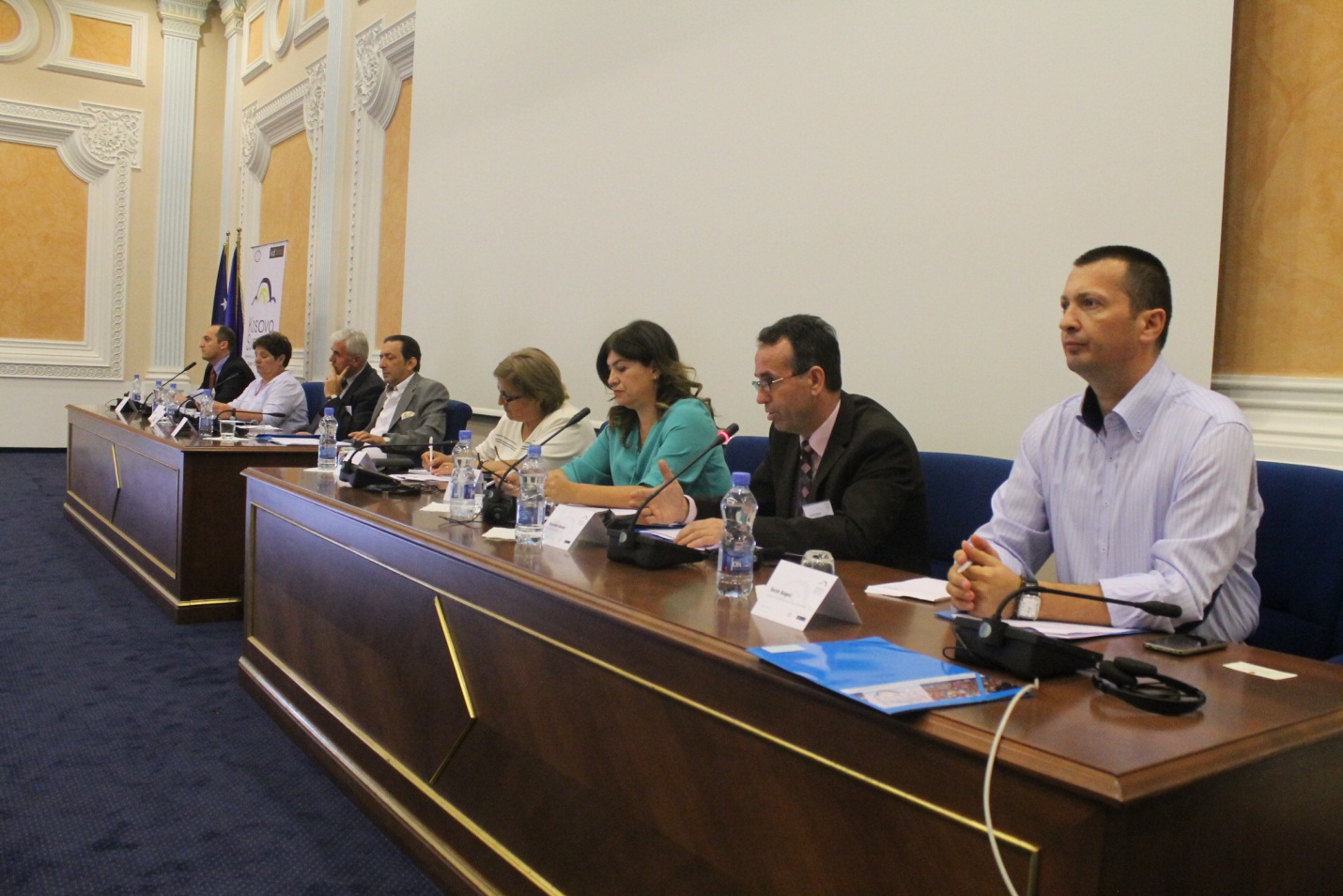 Slika iz drugog dana Kosovskog Samita za Međunarodna pravaSastanciNiz sastanaka su održani između predsednika Vrhovnog suda, Prof. Dr. Fejzullah Hasani i sa visokim predstavnicima zemlje, regiona I sveta. Takođe, razne delegacije su posetili Vrhovni sud, izražavajuči podršku za pravosuđe u celini a posebno Vrhovnom sudu. Delegacija iz Amerike, koju je predvodio kongresmen Eliot Engeli i bivša  Američka ambasodorka Tracy An Jacobson, i istaknuti Američko – Albanski aktivisti, posetili su Vrhovni sud na julu 2015, garantujuči Američku podršku na pravosuđe i zemlju u celini.  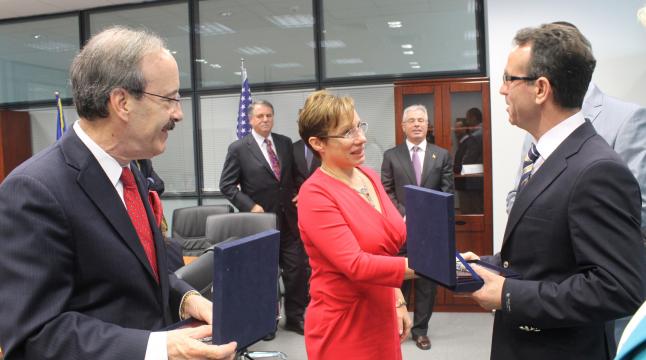 Slika od sastanka sa G. Eliot Engel i Gđa. Tracz An JacobsonSud su posetili i druge delegacije, iz Francuske, Turske, Švajcarske, Južne Koreje, itd.,.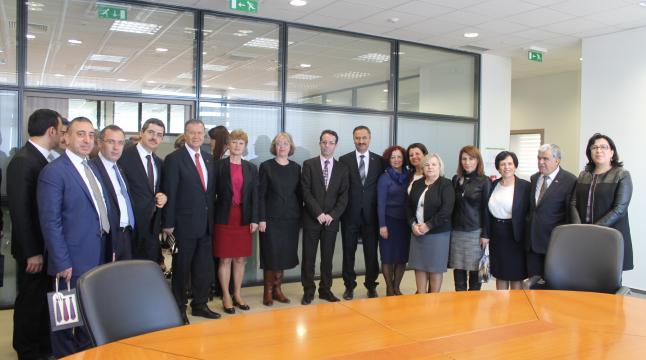 Slika sa delegacijom Turskog pravosuđa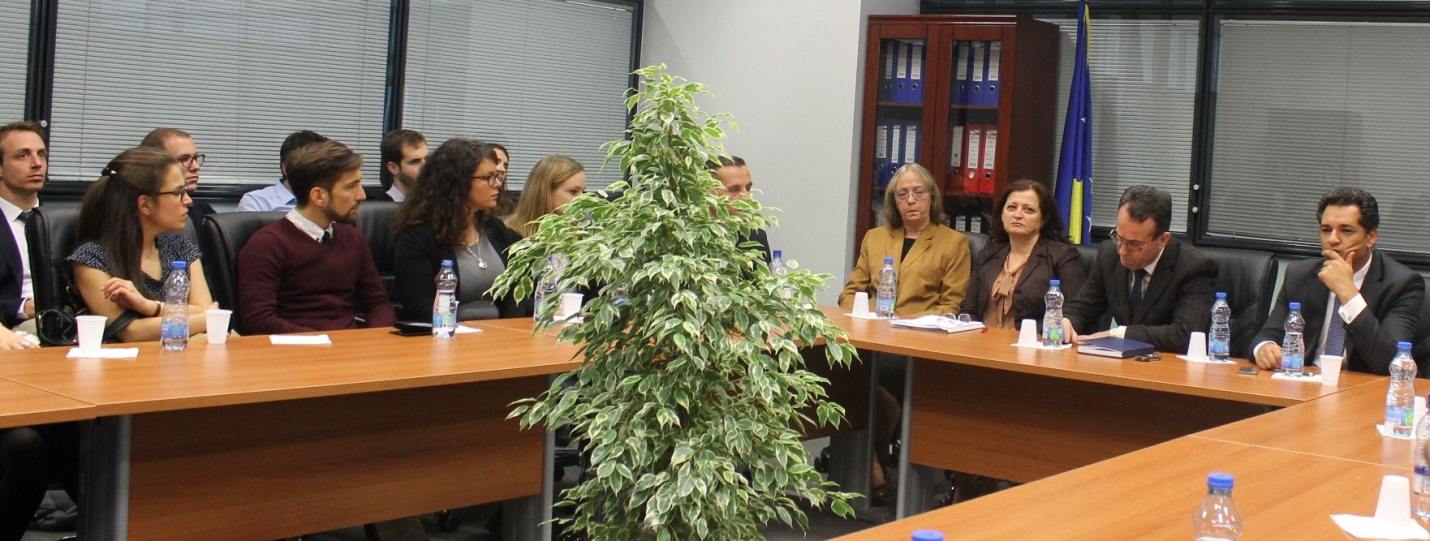 Slika iz očekivanja delegacije Advokatske Komore kantona Vaudit, Švajcarske.Pored očekivanja delegacija, stranih I domačih ličnosti, predsednik Hasani je realizovao i različite posete, u zemlji i inostranstvo.  Na kraju, Prof. Dr. Hasani učestvovao je u godišnjoj Konferenciji za Kulturnu diplomatiju, organizovana od Institucije Kulturne Diplomatije ( ICD) na  Berlinu. Ova konferencija imala je za cilj podizanje svesti I podršku na aktivnostima koja promoviše globalan mir, stabilnost i prosperitet, dok Predsednik Hasani, takođe član odbora ove prestižne organizacije, održao je reč pred prisutnima, sa temom “ Kulturna Diplomatija jedna snaga koja proširuje odnose, gradi razumevanja i promoviše prosperitet”.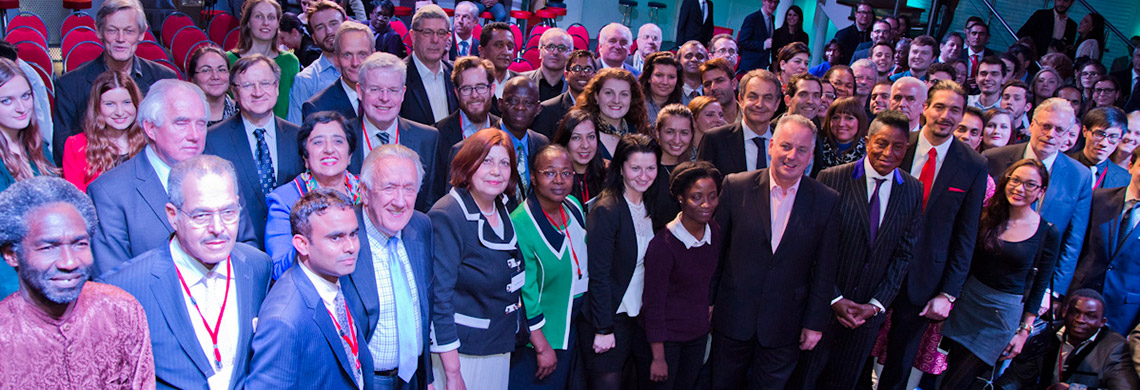 Godišnja konferecija za Kulturnu Diplomatiju 2015 (Berlin; 10 – 13 decembar, 2015)I sudije Vrhovnog suda, predstavljali su sud na konferencijama, u događajima i važnim sastancima u regionu i sire, povečavajuči saradnju sa određenim zemljama I razmjenu vrijednih iskustva.Vrhovni sud bio je otvoren I za studente  koji su bili interesovani da  posete nju. Grupa od 40 studenta Pravnog fakulteta, Universiteta Prištine, na oktobru ove godine, posetili su Palatu pravde, gde su ih dočekali  četiri rukiovodioci institucije smešteni na ovoj lokaciji. Predsednik Vrhovnog suda Kosova, Prof. Dr. Fejzullah Hasani, v.d. Predsednica Apelacionog suda, gđa. Tonka Berishaj, Predsednik Osnovnog suda Prištine g. Hamdi Ibrahimi, i glavni tužilac Osnovnog tužilaštva Prištine, g. Imer Beka, bili su domačini studenata.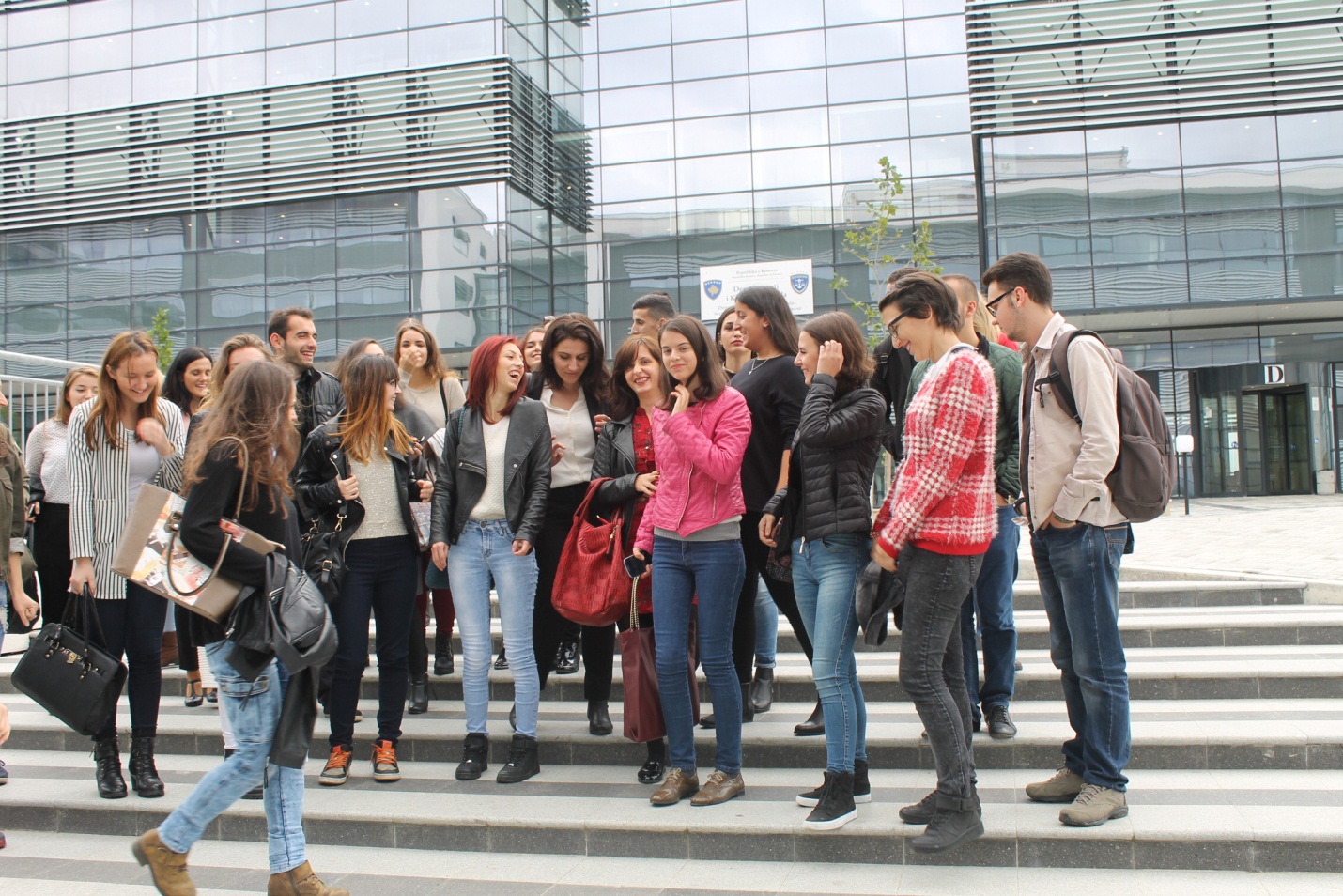 Studenti Fakulteta pravde tokom posete  u Palatu PravdePredsednik Vrhovnog suda, Fejzullah Hasani, tokom godine 2015 nekoliko puta je održao sastanke sa predsednicima Osnovnog suda i Apelacionog suda, I razgovorali o zajednim izazovima, problemima, sa naglaskom prikupljenog materijala, decentralizaciju nadležnosti  SSSK-a na sudovima, itd..Predsedavajuči Vrhovnog, učestvovao je na petoj Konferenciji Sudskog saveta Kosova, gde je naglašena potreba na povečanju profesionalizma među sudijama i jačanje pravosudnog integrita.U okviru mnogih drugih sastanka, vredno je napomenuti sastanci sa rukovodiocima međunarodnih organizacija Kosova, posebno sa onima iz USAID i UNDP, koji su pružili I nastavljaju da pružaju velokodušnu podršku za Vrhovni sud. Opšte sednice Vrhovnog sudaPrema članu 23 O sudskim zakonima BR. 03 / L – 199, Vrhovni sud može nazvati Opštu sednicu o donošenju odluke koja promoviše na sprovođenje jedinstvenog zakona. U tom smislu, ove godine Vrhovni sud je održao  pet opšte sednice, na kojoj su donete mnogo brojna cirkularna i pravna mišljenja za sudove, kao I razmatranje radnog izveštaja različitih vremenskih perioda tokom 2015 godine.Na 3 (tri) opšte sednice  Vrhovnog suda Kosova datuma:10.03.2015; 25.05.2015 i 14.09.2015, razmatrani su radni izveštaji različitih vremenskih perioda tokom godine 2015, kao I druga pitanja.Na opštoj sednici suda, datuma 09.01.2015 doneta su 3 (tri) CirkularaU vezi tehničke tajne mere nadzora i istrage,U vezi ublažavanje kazne,U vezi sprovođenje odredbe SKPK-a, I zakona Tužilaštva države u vezi teritorijalne nadležnosti od strane tužilaštva I sudova,Kao i različita pitanja.Na opštoj sednici suda, datuma 09.07.2015, doneta su 4 (četiri) Pravna mišljenja kao što su:Kada novčana kazna  zamenjuje sa kaznom zatvora, primenjuju se odredbe o izreci jedinstvene kazne, kada novčana kazna se izrekuje zajedno sa kaznom zatvora,Na koji rok sud treba odlučiti u postupku izvršenog prigovoraKada se može podiči optužnica bez obavljene istrage,U vezi promene principijelnog stava datuma 10.09.2012I druga pitanja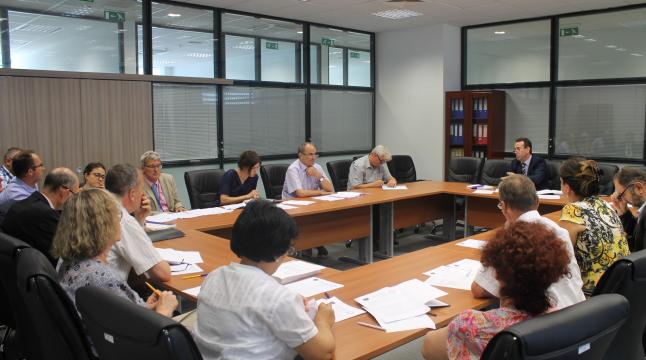 Slika iz održane Opšte sednice Vrhovnog sudaImenovanje sudijaOve godine na Vrhovnom sudu imenovan je novi sudija, međutim prema Zakonu o sudovima BR. 03/ L – 199, sudu nedostaju još pet sudija.Njen predsednik je Prof. Dr. Fejzullah Hasani, dok  deo suda su još 12 sudije; Nesrin Lušta         ( zamenik/ presednika), Avdi Dinaj, Emine Kačiku, Emine Mustafa, Gyltene Sylejmani, Shukri Sylejmani, Salih Toplica, Erdogan Haxhibeqiri, Nazmije Ibrahimi, Nebojša Boričič, Valdete Daka, i Muhamet Rexha.Nova struktura suda I proces decentralizacijeSudovi Kosova, uključujuči Vrhovni sud, uključeni su na procesu decentralizacije nadležnosti od Sekretarijata sudskog saveta Kosova u sudovima. Sada smo u fazi odgovornosti, proces koji če početi da se primenjuje od 1 januara 2016. Ova decentralizacija direktno če uticati na uspostavljenje profesionalnih standarda; smanjenje troškova; porast profesionalne nadležnosti sudija i drugog pomočnog osoblja suda sa mogučnostima da sud zapošljava nove radnike. Takođe sudovi če imati vise nadležnosti oko finansijskih pitanja, onih iz nabavke i logistike.Prenos ovih odgovornosti očekuje se da če uticati na jačanje sudova, u ponudi  novih iskustva na upravljanje, raspodelu finansijkih sredstva, jačanje individualne odgovornosti zaposlenih u sudu i takođe olakšanje u proceni potreba na različite programe, pod kojim, sud če imati potrebe  na izvršenje svoje dužnosti.Sa Uredbom 03 / 2015 SSK-a, o Unutrašnjoj Organizaciji i sistematizaciji radnih mesta na Vrhovnom sudu, uključujuči Posebnu jedinicu i Apelaciono veče, je određena i organizovana struktura suda.  Sa novim organogramom, broj pozicija na Vrhovnom sudu je 46, predviđaju se 18 sudija, 24 civilna službenika, i 4 osoblje za pomoč i podršku. Novi organogram Vrhovnog suda , gde se uključuju nove pozicije na sudu, posle delegiranja nadležnosti od SSSK-a na sudovima. 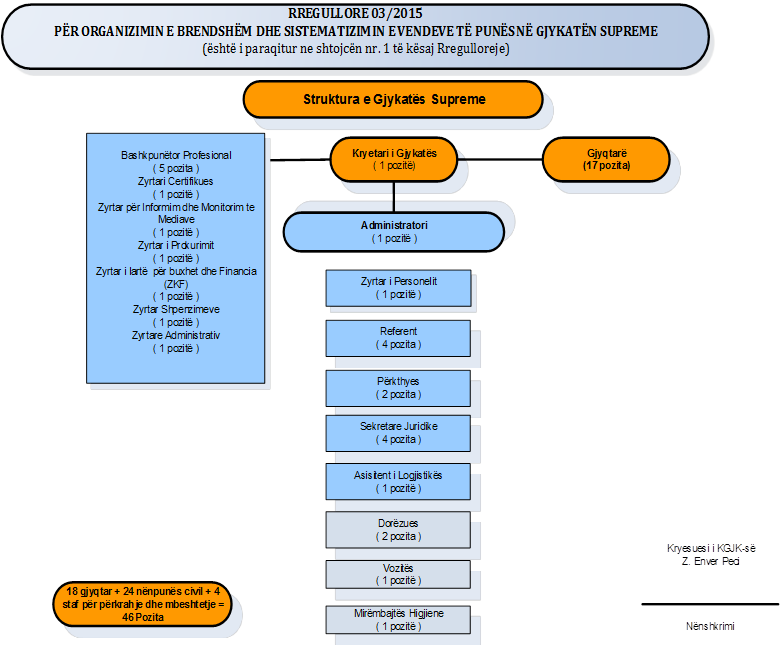 Bilten sudske prakseVrhovni sud Kosova pripremio je Bilten sudske prakse ovog suda,  koja je druga edicija, jer prvi bilten je pripremljen, objavljen I distribuiran prošle godine.I ovog puta namera koju smerimo je prava interpretacija pravne norme, ujedinjenje sudske prakse, dakle, principijelan I dosledan razvoj prakse na ovom sudu, i drugim sudovima Kosova, kao transparentnost u radu Vrhovnog suda. Odluke Vrhovnog suda, delove koje možete pročitati na biltenu, nalaze se u  vebsajtu suda,  na takav način takođe naš cilj je da naš rad bude što transparentniji za sve interesovane. U pripremi ovog biltena radio je urednički odbor u sastavu od sudije Vrhovnog suda, iz krivične oblasti, administrativne i civilne, i uz angažovanje predsednika suda, kad  se radilo u pitanju  izabranja pravnih mišljenja koje su donete na opštim sednicama Vrhovnog suda.Bilten sudske prakse Vrhovnog suda je objavljen na dva jezika – na albanski i srpski jezik.Sadrži dva delove: pravna mišljenja i sudska praksa.Pravna mišljenja koje su objavljene na ovom biltenu su izbor od mnogo brojnjih mišljenja koje se uzimaju iz opšte sednice Vrhovnog suda i pripadaju svakoj oblasti, ali, dominira oblast krivičnog prava, jer na ovoj oblasti bilo je mnogih zahteva od sudije različitih sudova za izdavanje pravnih mišljenja u određenim pitanjima.Deo “ sudske prakse” prema oblastima, je podeljen u četiri delove: krivičnog, civilnog, administrativnog, I odluke EULEX-a, onda unutar njih se podeljuju na deo materialnog zakona i postupkog zakona. Jer, prema civilnoj oblasti, imamo odluke iz radnih prava, porodičnog prava , itd., dok na deo krivičnog, ima odluke koje pripadaju Krivičnog zakonika za maloletnike.   U objavi ovog biltena, kao I prošle godine, omogučila je Organizacija za Sigurnost i Saradnju u Evropi – Misija na Kosovu ( OSCE). OSCE, je finansirao ovaj projekat.Biblioteka Vrhovnog sudaKao jedan od tri organa vlasti, Pravosuđe Kosova, na čelu sa Vrhovnim sudom koji predstavlja največi autoritet suda, obavlja svoju aktivnost u odbrani prava I slobode svih građana bez izuzetka, u skladu ustava i sproveđenim zakonima u zemlji. Dai bi ovu aktivnost obavljao na osnovi svoje nadležnosti, Vrhovni sud treba imati dovoljno  materialnih I profesionalnih resursa, I podršku kvalifikovanih radnika na pomoč sudijama i samom sudu tokom izvršenja svojih zadataka I sa odgovornosču  na pružanje pravde. 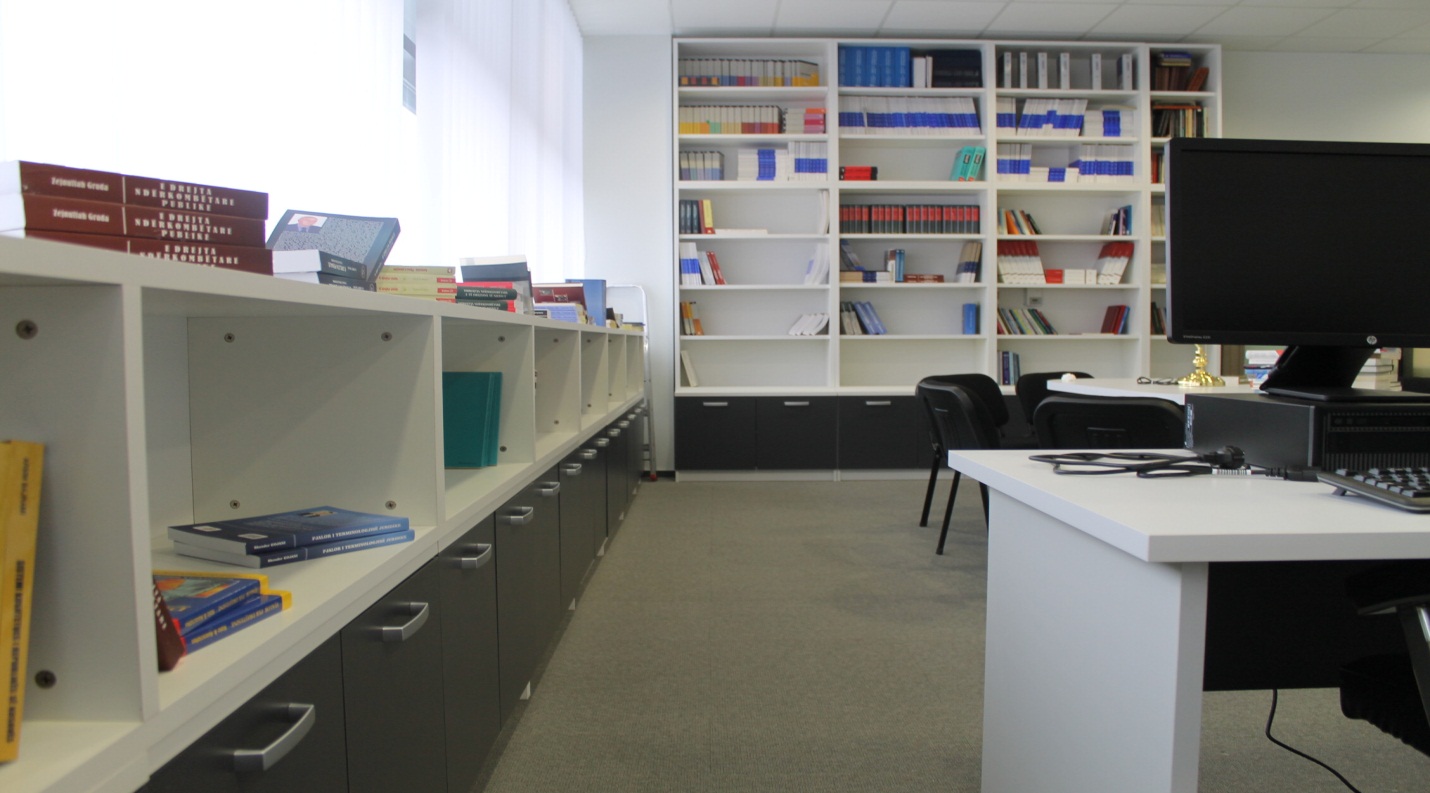 Pogled na biblioteku Vrhovnog sudaU kontekstu Kosova, sudije I drugi profesionalci svoje oblasti, stalno su suočeni sa pravnim problemima zbog složenosti u oblasti zakonodavstva; visoko opterečenost nedovršenih slućajeva; nedostatak adekvatnog broja sudije; vremenskog pritiska; često neadekvatne obuke, dovodeči veču nesigurnost na sprovođenje, i tumačenje  drugih zakonskih normi; nedostatak resursa na rspolaganju za studije i istraživanja, kojim na ovaj ili drugi način proizveli ne rijetke i neobične situacije, kad su niži sudovi doneli odluke , ili različita tumačenja o istim pitanjima. Dakle, jedna od funksije Vrhovnog suda je eliminisanje nedoslednosti I stvoriti jedinstvene tumačenje, aktivnosti koji če omogučiti na pružanju efikasnost unutrašnjih pravnih sredstava I u jačanje vladavine prava. U sprovođenje ovih mera nesumnjiva zahteva podršku I snabdevanje  adekvatna  zakonska sredstva, istraživanjai studije, koje su sada dostupni  na oblik biblioteke, donacija od UNDP, koja če bez sumnje uticati ne samo na rad suda I njegovu efikasnost, ali istovremeno I poverenje građana na sudskim odlukamaStvorenje sudske biblioteke poslužiče kao glavni izvor zakonskog istraživačkog materijala, koja če pružiti pomoč instituciji na informisanje i istraživanje u razvoju programa na oblasti sprovođenih zakona, sudske prakse, I drugim izvorima za potrebu sudijama na sudu I njenog osoblja.Sudstvo sa novim vebsajtom1 decembra 2015, lansiran je novi veb sajt sudstva, gde su uključeni svi sudovi i Sudski savet Kosova. Novi vebsajt stvara lak pristup za građane i predstavlja novu platformu komuniciranja sa javnostima. Preko ovog vebsajta, interesovani mogu tražiti podatke o slučajevima, aktivnostima suda, strukturi, pravnih mišljenja Vrhovnog suda, izveštajima, itd..Ovaj veb sajt biče svakidašnji sa novim informacijama, ispunjavajuči nameru na povečanje transparentnosti  na relaciji sud – javnost.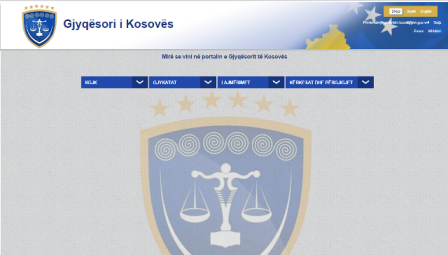 Adresa veb sajta je www.gjyqesori-rks.org Statistike u obliku tabeleRešeni predmeti u prvoj šestomesečnoj polovini godine 2015Opterečenje sudija sa slučajevima, efikasnost sudije i prosek rešenih predmeta na I-oj šestomesečnoj polovini god.2015Rešeni predmeti na drugom šestomesečju godine 2015Statistike za period 01.01.2015 – 07.12.2015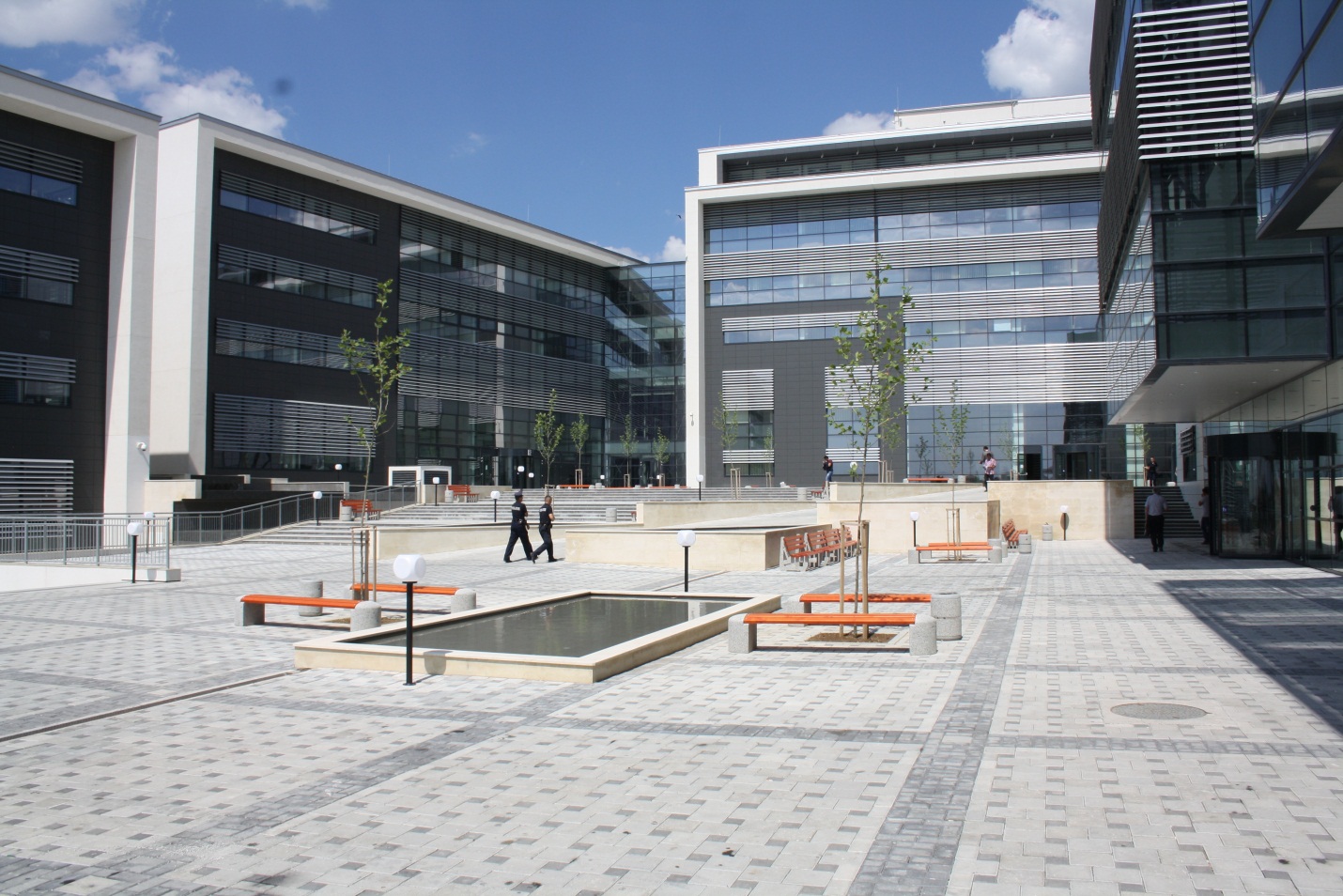 Adresa:  Vrhovni sud Republike KosovaTel: + 381 (0)38 200 18 779/ 038  200 18 775/038 200 18 458Emailadresa: GjykataSupreme@rks-gov.netPalat pravde, Nova PrištinaVrhovni sudBroj slučajeva koji je sud imao na radu tokom  izveštajnog periodaBroj nasleđenih predmeta kao nerešeni tokom  izveštajnog periodaBroj primljenih predmeta na radu tokom  izveštajnog periodaBroj predmeta koji je sud rešavao tokom izveštajnog periodaBroj ostalih predmeta kao nerešenih  na kraju izveštajnog perioda01.01.2015 –31.06.2015657135523528129Vrhovni sudProsek opterečenja sudija sa novim predmetima od jednog meseca% Efikasnost suda (rešeni predmeti / novi predmeti)Prosek rešenih predmeta sudija u roku od jednog meseca5.8101 %5.9Vrhovni sudBroj predmeta koji je sud imao na radu tokom izveštajnog periodaBroj nasleđenih predmeta kao nerešeni tokom izveštajnog periodaBroj primljenih radnih predmeta tokom izveštajnog periodaBroj predmeta koji je sud rešavao tokom izveštajnog periodaBroj ostalih predmeta kao nerešenih na kraju izveštajnog perioda31.06.2015 -07.12.2015    575 129446 436 140Godišnji izveštaj za period 01.01.2015 – 07.12.2015NedovršenePrimljenihUkupno na raduZavršeneNedovršeneKrivična zalba trečeg stepena „KŽI“09945Zahtev za zaštitu zakonitosti „ZOZ“1528129624749Zahtev za ublažavanje kazne „ZUK“1219821018624Revizija “ Rev“ “Rev II“7433540938128Zaštita zakonitosti“CML“2101293Ponavljanje krivičnog postupka“PKP“14541Razne civilne“RC“15660Ekonomske revizije “ E. Rev“1549645212Zaštita zakonitosti“EML“11220Ponavljanje administrativnog postupka “PAP“01110Zaštita administrativne zakonitosti“OAZ“04440A.Rev.01212120ARJ1441554114Administrativne žalbe “AA“01110Zaštita  zakonitosti, prekršaja“PMLK“08862Žalba za pritvor “PN“0101082Krivična Međunarodna pravna promoč“KMPP“00000Ukupno1359691104964140